ΑΙΤΗΣΗ ΓΙΑ ΕΛΕΓΧΟ Ν.4178/13 ή Ν.4495/17ΑΠΑΙΤΟΥΜΕΝΑ ΔΙΚΑΙΟΛΟΓΗΤΙΚΑ Ταυτοποίηση Έκθεσης Αυτοψίας με δήλωση ένταξης στον Ν.4178/13 ή Ν4495/17 προκειμένου να διαγραφούν τα επιβληθέντα πρόστιμα Αίτηση Υπεύθυνη Δήλωση υποδείγματος Εγκ.17/2012Βεβαίωση υπαγωγής στις διατάξεις του Ν.4178/13 ή Ν.4495/17 και εξόφληση του ενιαίου ειδικού προστίμου Υπεύθυνη Δήλωση ότι τα πρόστιμα των οποίων ζητείται η διαγραφή αφορούν το ακίνητο που έχει υπαχθεί  Τεχνική Έκθεση Μηχανικού(Για εκτός Σχεδίου Περιοχές) Δασαρχείο  ή Βεβαίωση ότι δεν βρίσκεται στον αιγιαλό(Για κατασκευές σε κοινόχρηστο χώρο) Βεβαίωση ότι δεν έχει συντελεστεί η απαλλοτρίωσηΠΡΟΑΙΡΕΤΙΚΑ Για ταχύτερη εξυπηρέτηση μπορούν να προσκομίζονται συμπληρωματικά, σχέδια με διαγραμμισμένα τα τμήματα του υπό ένταξη κτίσματος στο νόμο:  Διάγραμμα Κάλυψης, Κατόψεις, Τομές, και Φωτογραφίες  ΕΛΛΗΝΙΚΗ  ΔΗΜΟΚΡΑΤΙΑ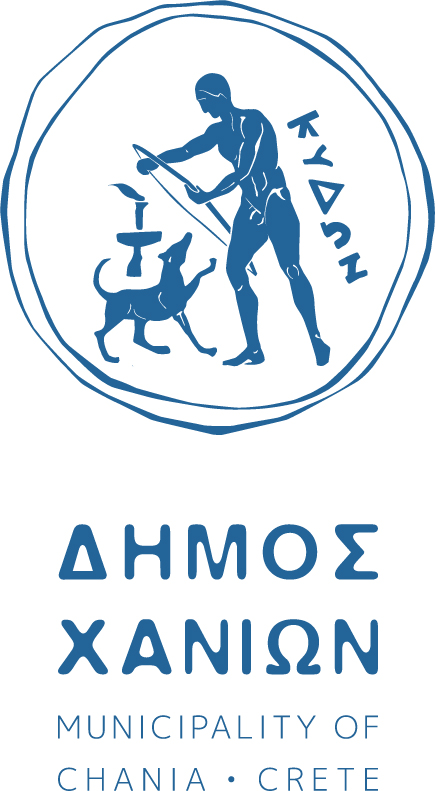 ΔΗΜΟΣ ΧΑΝΙΩΝΔΙΕΥΘΥΝΣΗ ΥΠΗΡΕΣΙΑΣ ΔΟΜΗΣΗΣ ΔΗΜΟΥ ΧΑΝΙΩΝ 25Ης ΜΑΡΤΙΟΥ  87 ΧΑΝΙΑΤηλ.28213 41210d-poleodomia@chania.grΕπώνυμο: _______________________________Κύριο όνομα:_____________________________Όνομα Πατέρα:___________________________Όνομα Μητέρας:___________________________Κάτοικος:________________________________Οδός:___________________________________Α.Δ Τ:___________________________ΑΦΜ:___________________________________ΔΟΥ: ___________________________________Τηλέφωνο:_______________________________Email:   _______________________________Στοιχεία Ακινήτου για το οποίο γίνεται η ΑίτησηΕπιλέξτε Κατηγορία :1. Έλεγχος Ν.4178/132. Έλεγχος Ν.4495/17Οικοδομική Άδεια________________Διεύθυνση Ακινήτου______________Δήμος :  ____________________________Παρακαλώ να γίνει ταυτοποίηση έκθεσης αυτοψίας με την  δήλωση ένταξης στον Ν.4178/13 ή τον Ν.4495/17                                     ΗΜΕΡΟΜΗΝΙΑ :   Ο/Η ΑΙΤ   :